С 1 марта 2022 года заработают обширные изменения в сфере охраны трудаСреди основных законодательных изменений:- потребуется регистрировать микротравмы, а также выяснять их обстоятельства и причины;- нельзя допускать к работе тех, кто не применяет обязательные СИЗ;- если по результатам СОУТ условия труда отнесут к опасным, потребуется приостановить работы (но есть исключения);- организации смогут вести электронный документооборот в области охраны труда;- если работника не обеспечили средствами защиты, работодатель обязан оплатить простой в размере среднего заработка;- работодатели обязаны согласовать между собой мероприятия по охране здоровья сотрудников, которые трудятся на территории другого работодателя.С 1 марта также заработают следующие подзаконные НПА:- форма и порядок подачи декларации соответствия условий труда;- общие требования к организации безопасного рабочего места;- основные требования к правилам и инструкциям по охране труда;- примерное положение о комитете по охране труда;- примерный перечень мероприятий по охране здоровья сотрудников, которые трудятся на территории другого работодателя;- формы и способы информирования работников о трудовых правах, включая право на безопасные условия и охрану труда.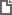 Федеральный закон от 02.07.2021 N 311-ФЗПриказ Минтруда России от 17.06.2021 N 406нПриказ Минтруда России от 22.09.2021 N 650нПриказ Минтруда России от 29.10.2021 N 772нПриказ Минтруда России от 29.10.2021 N 774нПриказ Минтруда России от 22.09.2021 N 656нПриказ Минтруда России от 29.10.2021 N 773нРаспоряжение Правительства РФ от 04.12.2021 N 3455-р